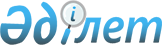 Мәслихаттың 2016 жылғы 19 сәуірдегі № 14 "Пайдаланылмайтын ауыл шаруашылығы мақсатындағы жерлерге жер салығының және бірыңғай жер салығының базалық мөлшерлемелерін жоғарылату туралы" шешімінің күші жойылды деп тану туралыҚостанай облысы Амангелді ауданы мәслихатының 2018 жылғы 8 маусымдағы № 221 шешімі. Қостанай облысының Әділет департаментінде 2018 жылғы 14 маусымда № 7847 болып тіркелді
      "Құқықтық актілер туралы" 2016 жылғы 6 сәуірдегі Қазақстан Республикасы Заңының 27-бабына сәйкес Амангелді аудандық мәслихаты ШЕШІМ ҚАБЫЛДАДЫ:
      1. Мәслихаттың 2016 жылғы 19 сәуірдегі № 14 "Пайдаланылмайтын ауыл шаруашылығы мақсатындағы жерлерге жер салығының және бірыңғай жер салығының базалық мөлшерлемелерін жоғарылату туралы" (Нормативтік құқықтық актілерді мемлекеттік тіркеу тізілімінде № 6375 тіркелген, 2016 жылғы 3 маусымда "Аманкелді арайы" газетінде жарияланған) шешімінің күші жойылды деп танылсын.
      2. Осы шешім алғашқы ресми жарияланған күнінен кейін күнтізбелік он күн өткен соң қолданысқа енгізіледі.
      КЕЛІСІЛДІ
      "Амангелді ауданының
      жер қатынастары бөлімі"
      коммуналдық мемлекеттік
      мекемесінің басшысы
      ____________ Қ. Кенжебаев
      КЕЛІСІЛДІ
      "Қазақстан Республикасы
      Қаржы Министрлігінің
      мемлекеттік кірістер
      комитеті Қостанай облысы
      бойынша мемлекеттік кірістер
      Департаментінің Амангелді
      ауданы бойынша мемлекеттік
      Кірістер басқармасы
      республикалық мемлекеттік
      мекемесі басшысының
      міндетін атқарушы
      __________ Ж. Тажибаева
					© 2012. Қазақстан Республикасы Әділет министрлігінің «Қазақстан Республикасының Заңнама және құқықтық ақпарат институты» ШЖҚ РМК
				
      Кезектен сессия төрағасы

Д. Есмағамбетова

      Аудандық мәслихат хатшысы

Қ. Кеделбаев
